ООО «Гидроимпульс-Центр»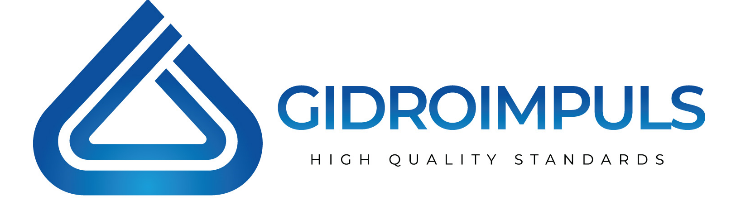 153023, Россия, г. Иваново, 1-ый Подъельновский пер., д.24ПАСПОРТ КАЧЕСТВА №__Масло гидравлическое всесезонное загущенное «Gidroimpuls» HVLP 46Качество соответствует: ТУ 0253-001-69939162-2012Дата изготовления: _____________________Номер емкости(партии) __Фасовка: бочка металл «Gidroimpuls» 180кг___ штПлотность при 20С: 875 кг/м3*По степени воздействия на организм человека – 4 класс опасности по ГОСТ 12.1.007*Хранение и транспортировка по ГОСТ 1510*Гарантийный срок хранения – 5 летОтветственный ОТК______________/___________/№ п/пХарактеристики НормаФактМетод испытаний1Кинематическая вязкость, мм2/с
    -при   40.С,в пределах
    -при  100.С не менее
    -при  -10С, не более 
                                                                                                                                                                                                                                                                       44-48
7,8
180046,73
81
1700ГОСТ -332Индекс вязкости не менее140146,73ГОСТ - 253713Температура вспышки, определяемая в открытом тигле,С, не ниже200217ГОСТ-43334Температура застывания, С, не выше-40C-40CГОСТ - 202875Цвет, единицы ЦНТ, не более21,5ГОСТ - 202846Массовая доля механических примесей,%,не болееотсутствиеотсутствиеГОСТ - 63707Корозионное воздействие на металлывыдерживаетвыдерживаетГОСТ - 19199 п.5.48Содержание водыотсутствиеотсутствиеГОСТ - 24779Класс чистоты1212ГОСТ - 17216